Please write your title hereHarry Lim1 [ORCID] and Duck Young Kim1* [0000-0003-0072-4693]1 Pohang Univ. of Science and Technology, Pohang, South Korea*dy.kim@postech.ac.kr(One page recommended. Limited to two pages.) This template presents the instructions to prepare an extended abstract required for practical applications and industrial participation (PAIP sessions). The submitted abstracts will be handled separately from the regular contributions of the APMS 2022 and compiled in separate proceedings in the form of a booklet. To achieve graphical consistency, the extended abstract should be written using this template. It should start with the paper’s title, authors, authors’ affiliation, address, and e-mail, followed by the Abstract's text and the keywords (up to six). Please, indicate the corresponding author with an asterisk.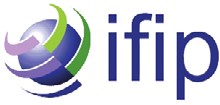 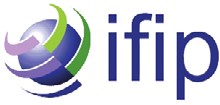 This template presents the instructions to prepare an extended abstract required for practical applications and industrial participation (PAIP sessions). The submitted abstracts will be handled separately from the regular contributions of the APMS 2022 and compiled in separate proceedings in the form of a booklet. To achieve graphical consistency, the extended abstract should be written using this template. It should start with the paper’s title, authors, authors’ affiliation, address, and e-mail, followed by the Abstract's text and the keywords (up to six). Please, indicate the corresponding author with an asterisk.Keywords: Keyword 1, Keyword 2, … up to 6 words arranged in alphabetical order.Acknowledgment: The authors would like to express appreciation for … [XXXXXXX]. References:Park, J. W., Shin, M., Kim, D. Y.: An Extended Agent Communication Framework for Rapid Reconfiguration of Distributed Manufacturing Systems. IEEE Transactions on Industrial Informatics 15(7), 3845-3855 (2019).Wagner, C., Grothoff, J., Epple, U., Drath, R., Malakuti, S., Grü-ner, S., Hoffmeister, M., & Zimermann, P.: The role of the Industry 4.0 asset administration shell and the digital twin during the life cycle of a plant. In: 22nd IEEE International Conference on Emerging Technologies and Factory Automation (ETFA), pp. 1-8. IEEE, Limassol Cyprus, (2017).Koren, Y.: Mass Production and Lean Manufacturing Book: The Global Manufacturing Revolution: Product-Process-Business Integration and Reconfigurable Systems, vol. 4, pp. 103–125. Wiley, Hoboken (2010)Biller, B., Yi, J.: Optimizing supply chain robustness through simulation and machine learning. https://www.sas.com/content/dam/SAS/support/en/sasglobal-forum-proceedings/2020/4535-2020.pdf. Accessed 07 June 2021